T.C.                                                 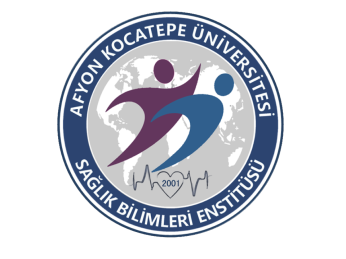 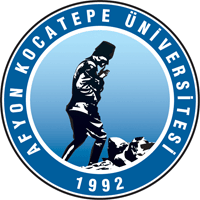 AFYON KOCATEPE ÜNİVERSİTESİSAĞLIK BİLİMLERİ ENSTİTÜSÜ               YÜKSEK LİSANS PROGRAMI TEZ BAŞLIĞI DEĞİŞİKLİĞİ() FORMUÖğrencinin Adı Soyadı			:			Öğrenci No				:Programı				: Anabilim / Bilim Dalı			: Danışmanı				:İkinci Danışman varsa Adı, Soyadı 	:Tezin Başlığı Adı				: Önerilen Yeni Tez Başlığı Adı		:Önerilen Yeni Tez Başlığı Adı (İngilizce)	:Tez Başlığı Değiştirme Gerekçesi		:Tez Projesi BAPK Desteği  		: 	VAR   □		YOK  □							Danışman							(Unvanı,Adı Soyadı İmza)
                                                                                      Öğrenci							                                         Adı Soyadı İmzaEk: Anabilim Dalı Kurul Kararı eklenecektir.MADDE 21 – (1) Lisansüstü programlarda tez çalışmasının her aşamasında tez başlığı değişikliği önerilebilir. Öneri, ayrıntılı gerekçeleri içeren tez başlığı değişikliği formu doldurulmak suretiyle yapılır.(2) Yüksek lisans programlarında EABD/EASD kurulunun başvurusu, doktora/sanatta yeterlik programlarında ise tez izleme komitesinin önerisi ile yapılan tez başlık değişikliği önerileri EYK tarafından değerlendirilerek karara bağlanır.(3) Tez savunması esnasında/sonunda jüri üyelerinin ortak imzası (tutanağı) ile tez başlığı değişikliği önerilebilir.